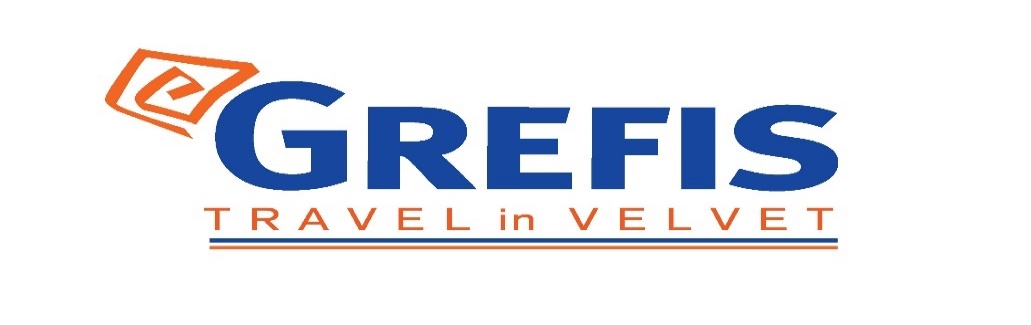 Μητροπόλεως 26-28, (8ος όρφ. )Αθήνα 105 63Τηλέφωνο: 210 3315621Φαξ: 210 3315623 – 4Email: info@grefis.gr ΝΟΡΒΗΓΙΑ – Μπέργκεν – Γνωριμία των Φιορδ & Δρόμος του Ατλαντικού 7ημ.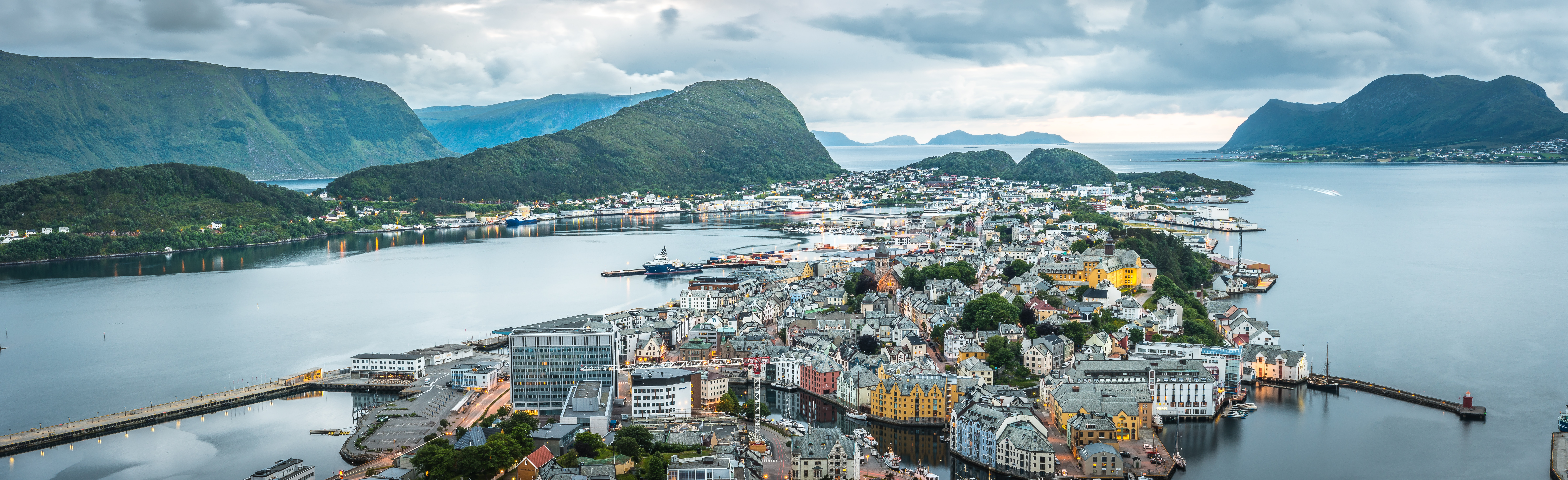 Αναχώρηση:  04/08/2022ΣΥΝΟΠΤΙΚΗ ΠΕΡΙΓΡΑΦΗΤαξιδεύουμε στην καρδιά της Νορβηγίας για να γνωρίσουμε την φύση, την αρχιτεκτονική της καθώς επίσης και τους αμέτρητους πολιτισμικούς θησαυρούς της. Επισκεπτόμαστε την πρωτεύουσα της, το Όσλο, το μεσαιωνικό Μπέργκεν και το αναγεννησιακό Άλεσουντ. Μια μοναδική εμπειρία που θα διαρκέσει 7 ημέρες.ΑΝΑΛΥΤΙΚΟ ΠΡΟΓΡΑΜΜΑ1η μέρα: ΑΘΗΝΑ - ΟΣΛΟΣυνάντηση στο αεροδρόμιο και  αναχωρούμε για το Όσλο. Άφιξη, μεταφορά στην πρωτεύουσα της Νορβηγίας. Η πόλη είναι χτισμένη σε ανθρώπινα μέτρα και φημίζεται για την μοντέρνα αρχιτεκτονική της τα τελευταία χρόνια. βρίσκεται στο ομώνυμο φιόρδ εντός του όρμου Skagerrak, περικυκλωμένο από πλήθος λιμνών αλλά και μικρών νησιών. Το πανέμορφο τοπίο συμπληρώνεται από καταπράσινους λόφους και δασικές περιοχές που αγκαλιάζουν το Όσλο και συνθέτουν μία πόλη ιδανική για εξερεύνηση με τα πόδια, καθώς το επιτρέπει η έκταση της. Στην ξενάγηση της πόλης θα δούμε τη Βουλή, το Δημαρχείο σε στυλ 1930 (Rådhus), το Βασιλικό Παλάτι «Slott», καμάρι των Νορβηγών, το πάρκο Φρόγκνερ μοναδικό σε φυσική ομορφιά, με τα μνημειώδη γλυπτά του Βίγκελαντ. Το Όσλο είναι μια κοσμοπολίτικη Σκανδιναβική πρωτεύουσα και μια από τις μεγαλύτερες Ευρωπαϊκές πρωτεύουσες με έκταση, αλλά με μικρό, συγκριτικά πληθυσμό. Διανυκτέρευση.2η μέρα: ΟΣΛΟΠρωινό και σήμερα έχουμε το δεύτερο μέρος της γνωριμίας της πόλης. Η καταπληκτική τοποθεσία της στην κορυφή ενός φιόρδ (fjord) 110χλμ.,ναυτική και καταπράσινη, ιστορικά ελκυστική, είναι και η παλαιότερη Σκανδιναβική πρωτεύουσα (ιδρύθηκε περίπου στα 1050). Θα περπατήσουμε στα Μεσαιωνικά κτήρια όπως το Akershus Slott, και θα γνωρίσουμε το λιμάνι και το νέο μέρος της πόλης στο AKER BRYGGE, με την ξύλινη προβλήτα, και τα πολλά εστιατόρια και καφέ, τις πλωτές σάουνες και τη μικρή παραλία όπου οι ντόπιοι απολαμβάνουν το κολύμπι τους. Η ανάπτυξη των νεότερων χρόνων λόγω των κοιτασμάτων πετρελαίου στην Βόρεια Θάλασσα, (1960) έχει μεταμορφώσει αρχιτεκτονικά την πρωτεύουσα με κινητικά εμπορικά λιμάνια και μίξη παλιού και νέου αρχιτεκτονικού στιλ. Με μισό εκατομμύριο πληθυσμό, μαγαζιά που μένουν ανοιχτά μέχρι αργά και κοσμοβριθείς δρόμους, καφέ και εστιατόρια, σίγουρα αφήνει σε όλους μια κοσμοπολίτικη γεύση με  ζωντανή νυχτερινή ζωή και πανέμορφα τοπία. Υπόλοιπο ημέρας ελεύθερο σε μια ολοζώντανη πόλη πάνω στο νερό, με διάχυτη τη ναυτική παράδοση και υπέροχες προβλήτες για βόλτες. Ένας προορισμός γεμάτος τέχνη, εξαιρετική όπερα, μουσικές, καταπληκτικά καφέ και ενδιαφέρουσα αρχιτεκτονική. Διεθνούς φήμης μουσεία όπου βρίσκονται εκθέματα για κάθε διάθεση, όπως η ανατριχιαστική «Κραυγή» του Edvard Munch στην Εθνική Πινακοθήκη, το Μουσείο Σκι, ή το ανοιχτό παράθυρο στην Ιστορία του αξέχαστου πλοίου Viking. Διανυκτέρευση. 3η μέρα: ΟΣΛΟ  - ΜΠΕΡΓΚΕΝΠαράδοση των αποσκευών και μετάβαση στο σταθμό του τρένου για να γνωρίσουμε το SOGNEFJORD το μεγαλύτερο φιόρδ (250χλμ) της Ευρώπης  μέσα από μια ολοήμερη διαδρομή με ξεχωριστή ομορφιά. Μέσα από το τρένο θα θαυμάσουμε τα βουνά, τον παγετώνα Χάρνταγκερ, λίμνες, ποτάμια μέχρι να φτάσουμε στο Μύρνταλ όπου θα επιβιβαστούμε στο γραφικό τρενάκι που από το υψόμετρο των 865 μέτρων θα μας κατεβάσει στο Φλας. Η χαράδρα που θα διασχίσουμε είναι πανέμορφη και γεμάτη εκπλήξεις. Το θέαμα που αντικρίζουν τα έκθαμβα μάτια των επισκεπτών είναι συναρπαστικό. Τα πανύψηλα και απόκρημνα βουνά κλείνουν τον ορίζοντα, οι φάρμες φαίνονται απομονωμένες μέσα στις καταπράσινες πλάγιες των βουνών. Στάσεις στα πιο όμορφα σημεία.  Άφιξη στο φλάμ και χρόνος ελεύθερος για προαιρετικό γεύμα και μια μικρή βόλτα. Αργά το μεσημέρι επιβίβαση στο καταμαράν το οποίο θα μας οδηγήσει στο Μπέργκεν διαπλέοντας όλο το φιόρδ. Άφιξη στο Μπέργκεν αργά το απόγευμα. Τακτοποίηση στα δωμάτια και χρόνος ελεύθερος.4η μέρα: ΜΠΕΡΓΚΕΝΠλούσιο πρωινό στο ξενοδοχείο μας και ξεκινά η περιπατητή ξενάγηση της πόλης. Από την αποβάθρα του τελωνείου θα δούμε το μεγαλύτερο τμήμα της πόλης με το παλάτι του βασιλιά Haakon, τον πύργο Rozencrantz, το Μπρίγκεν και τους λόφους του Μπέργκεν. Θα δούμε την εκκλησία της Αγίας Μαρίας του 12ου αιώνα και θα περπατήσουμε  στα σοκάκια του Μπρίγκεν, με τα ξύλινα σπιτάκια, που ήταν η έδρα των Γερμανών εμπόρων της Χανσεατικής Ένωσης. Το απόγευμα  ελεύθερο, σας προτείνουμε να ανεβείτε στον λόφο του Floien, να θαυμάστε την υπέροχη θέα και μετά να επιστρέψετε στην πόλη  μέσα από τα σκιερά μονοπάτια του λόφου. Εναλλακτικά, μπορείτε να κάνετε μια βόλτα στην εξαιρετικά όμορφη ψαραγορά που αριθμεί πολλούς αιώνες δραστήριας παρουσίας στην ζωή της πόλης. Διανυκτέρευση.5η μέρα: ΜΠΕΡΓΚΕΝ - ΑΛΕΣΟΥΝΤ Πρωινό στο ξενοδοχείο και μεταφορά στο αεροδρόμιο και μια σύντομη πτήση για το Άλεσουντ. Άφιξη και αναχώρηση για τη επίσκεψη μας σε ένα από τα ομορφότερα  φιορδ της Νορβηγίας, το Geiranger. Το Geirangerfjord αποτελεί έναν από τους ομορφότερους προορισμούς παγκόσμιας φήμης με επίσημους «ύμνους» από διεθνείς φορείς, όπως το National Geographic.  Βρίσκεται στη λίστα της UNESCO, ως μνημείο παγκόσμιας κληρονομιάς. Επιστροφή αργά το απόγευμα. Μπορείτε να απολαύσετε την θέα της πόλης από το ψηλότερο σημείο, τον λόφο Aksla. Διανυκτέρευση.6η μέρα: ΑΛΕΣΟΥΝΤΠρωινό στο ξενοδοχείο και σήμερα ξεκινάμε μία εκδρομή με κατεύθυνση βόρεια όπου μέσα από το υπέροχο τοπίο που θα διασχίσουμε,  θα φτάσουμε στον Δρόμο του Ατλαντικού.  Ο Δρόμος του Ατλαντικού Ωκεανού είναι ένα τμήμα 8 χλμ ενός αυτοκινητόδρομου  που συνδέει τις πόλεις Kristiansund και Molde. Διασχίζει το αρχιπέλαγος της Νορβηγικής θάλασσας με μια σειρά από 12 γέφυρες που στηρίζονται σε διαδοχικές νησίδες. Είναι ένας δρόμος στον ωκεανό, όπως λένε οι ντόπιοι, και χαρίζει αξέχαστες εμπειρίες. Πολλοί είναι αυτοί που διασχίζουν το δρόμο για τη μοναδική αίσθηση που προσφέρει. Η διαδρομή περιλαμβάνει επτά γέφυρες και τέσσερα σημεία για στάση για να απολαμβάνουν οι οδηγοί τη θέα. Μια από τις γέφυρες έχει σχεδιαστεί με τρόπο που προβλέπει τη χρήση της από ψαράδες, αφού η περιοχή είναι δημοφιλής για το άφθονο ψάρεμα. Υπάρχουν καλές πιθανότητες να παρατηρήσει κάποιος φάλαινες ή φώκιες καθώς διασχίζει το δρόμο. Λάτρεις του αυτοκινήτου έχουν αναδείξει τη συγκεκριμένη διαδρομή ως μία από τις καλύτερες του πλανήτη. Επιστροφή στο ξενοδοχείο. 7η μέρα: ΑΛΕΣΟΥΝΤ – ΑΘΗΝΑΠρωινό και πριν την μετάβαση στο αεροδρόμιο και τις  πτήσεις της επιστροφής, θα έχετε λίγο χρόνο ακόμα στη διάθεσή σας για μια τελευταία βόλτα στην πόλη, που είναι μια από τις ομορφότερες στη Ευρώπη και κατασκευάστηκε σε στυλ art nouveau.ΤΙΜΟΚΑΤΑΛΟΓΟΣΤιμή κατ’ άτομο σε δίκλινο                     1850€                            Τιμή σε μονόκλινο                                     2300€                            Φόροι αεροδρομίου &                                350€                            επίναυλος καυσίμων ΠΕΡΙΛΑΜΒΑΝΕΙΑεροπορικά εισιτήρια Αθληνα - Όσλο / Μπέργεκν -  Άλεσουντ  - ΑθήναΔιαμονή σε ξενοδοχεία A κατηγορίας για έξι διανυκτερεύσεις σε Άλεσουντ, Μπέργκεν και ΌσλοΠρωινό μπουφέ καθημερινάΔίωρη περιπατητική ξενάγηση στο Μπέργκεν Τετράωρη  ξενάγηση του Όσλο Δίωρη περιπατητική ξενάγηση του Άλεσουντ Ενημερωτικά έντυπα Εξειδικευμένες πληροφορίες και προτάσειςΟλοήμερη εκδρομή στο ΓκεϊράνγκερΗμερησία εκδρομή από το  Όσλο στο Μπέργκεν και στο Sognefjord που περιλαμβάνει: Τρένο Όσλο – Μυρνταλ. Εισιτήρια φέρυ Flam - Bergen, εισιτήρια οδοντωτού τραίνου FlamsbanaΕκδρομή στον "Δρόμο του Ατλαντικού"Όλες οι μεταφορές όπως αναφέρονται στο πρόγραμμα Ταξιδιωτική ασφάλεια με καλύψεις covid ΔΕΝ ΠΕΡΙΛΑΜΒΑΝΕΙΦόρους αεροδρομίων και επίναυλους καυσίμων (350€).Εισόδους σε μουσεία και σε θεάματα.Φιλοδωρήματα και ότι δεν αναφέρεται στα περιλαμβανόμενα.ΠΤΗΣΕΙΣ ΞΕΝΟΔΟΧΕΙΑ OSLO: SCANDIC VICTORIA ή παρόμοιο BERGEN: SCANDIC ORNER ή παρόμοιοALESUND: QUALITY HOTEL WATERFRONT ή παρόμοιοKωδικός ΠτήσηςΗμερομηνίαΔρομολόγιοΏρα αναχώρησηςΏρα ΆφιξηςKL157204/08ATH - AMS06.0008.30Αθήνα - ΆμστερνταμKL114304/08AMS - OSL09.2011.05Άμστερνταμ - ΌσλοWF 45608/08BGO - AES14.3015.20Μπέργκεν -  ΆλεσουντKL132610/08AES - AMS16.5018.55Άλεσουντ -  ΆμστερνταμKL158110/08AMS - ATH20.5501.10Άμστερνταμ - Αθήνα